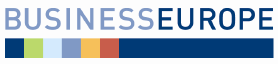 HSR SR dňa 24.08.2015									Bod č. 16 programuStanovisko Republikovej únie zamestnávateľovNávrh zákona, ktorým sa mení a dopĺňa zákon č. 580/2004 Z. z. o zdravotnom poistení a o zmene a doplnení zákona č. 95/2002 Z. z. o poisťovníctve a o zmene a doplnení niektorých zákonov v znení neskorších predpisovmateriál na rokovaní HSR SR dňa 24.08.2015Stručný popis podstaty predkladaného materiálu a jeho relevancie z hľadiska RÚZMateriál bol predložený na rokovanie HSR Ministerstvom zdravotníctva SR ako iniciatívny návrhCieľom a obsahom materiálu je najmä:Návrh zákona upresňuje postup pri výpočte ročného nároku na uplatnenie odpočítateľnej položky u poistencov, ktorí z rôznych dôvodov mali nárok na odpočítateľnú položku iba časť kalendárneho roka. Predkladaný návrh upravuje aj otázky platenia poistného z likvidačného zostatku. Navrhuje sa vypustiť povinnosť platiť odvody na poistné na verejné zdravotné poistenie z tohto príjmu, pokiaľ  tento príjem nie je predmetom dane z príjmu. Predmetom návrhu je tiež posun termínu na povinnosť zdravotnej poisťovne podať  návrh na Úrad pre dohľad nad zdravotnou starostlivosťou na vydanie platobného výmeru. Navrhovanou zmenou termínu dôjde k odstráneniu súčasného stavu, keď zdravotná poisťovňa v záujme zachovania zákonnej lehoty nevyhovie námietkam a podá Úradu pre dohľad nad zdravotnou starostlivosťou návrh na vydanie platobného výmeru. Spresnenie doterajšieho ustanovenia o spôsobe určenia osoby, ktorá má povinnosť platiť si poistné na verejné zdravotné poistenie sama (tzv. samoplatiteľ) je iba z dôvodu jednoznačnosti a odstránenia možnosti dvojakého výkladuDopady materiálu na verejné financie a na podnikateľské prostrediePodľa doložky vplyvov spracovanej predkladateľom bude mať materiál negatívne dopady na verejné financie a pozitívne dopady na podnikateľské prostredie.Návrh zákona má nadobudnúť účinnosť dňa 01.01.2016Postoj RÚZ k materiáluNávrh zákona upresňuje postup pri výpočte ročného nároku na uplatnenie odpočítateľnej položky u poistencov, ktorí z rôznych dôvodov mali nárok na odpočítateľnú položku iba časť kalendárneho roka . Spresnenie doterajšieho ustanovenia o spôsobe určenia osoby, ktorá má povinnosť platiť si poistné na verejné zdravotné poistenie sama (tzv. samoplatiteľ) je iba z dôvodu jednoznačnosti a odstránenia možnosti dvojakého výkladu. Navrhuje sa tiež vypustiť povinnosť platiť odvody na poistné na verejné zdravotné poistenie z likvidačného zostatku, pokiaľ  tento príjem nie je predmetom dane z príjmu. . Predmetom návrhu je tiež posun termínu na povinnosť zdravotnej poisťovne podať  návrh na Úrad pre dohľad nad zdravotnou starostlivosťou na vydanie platobného výmeru. RÚZ ani jej členovia v medzirezortnom pripomienkovom konaní návrh zákona nepripomienkovala. RÚZ podporuje spresnenie spôsobu výpočtu pri uplatnení odpočítateľnej položky a vypustenie povinnosti platiť odvody z likvidačného zostatku. RÚZ predložený návrh zákona podporuje  a nemá k nemu ďalšie pripomienky. RÚZ berie návrh zákona na vedomie bez pripomienok.Pripomienky RÚZ k predkladanému materiáluBez pripomienok zo strany RÚZZdroj: RÚZ